Sadzīves elektroierīču jaudas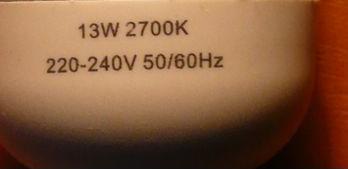 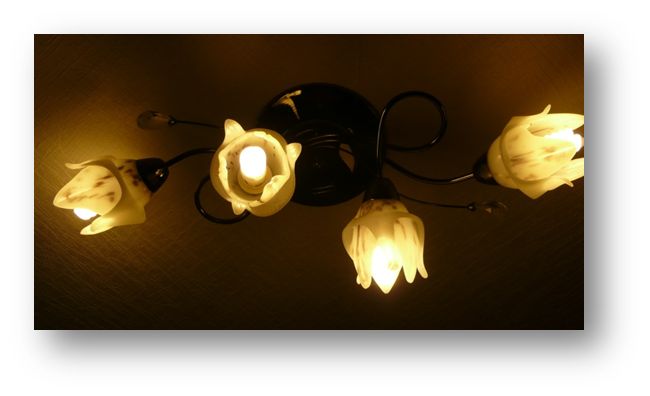 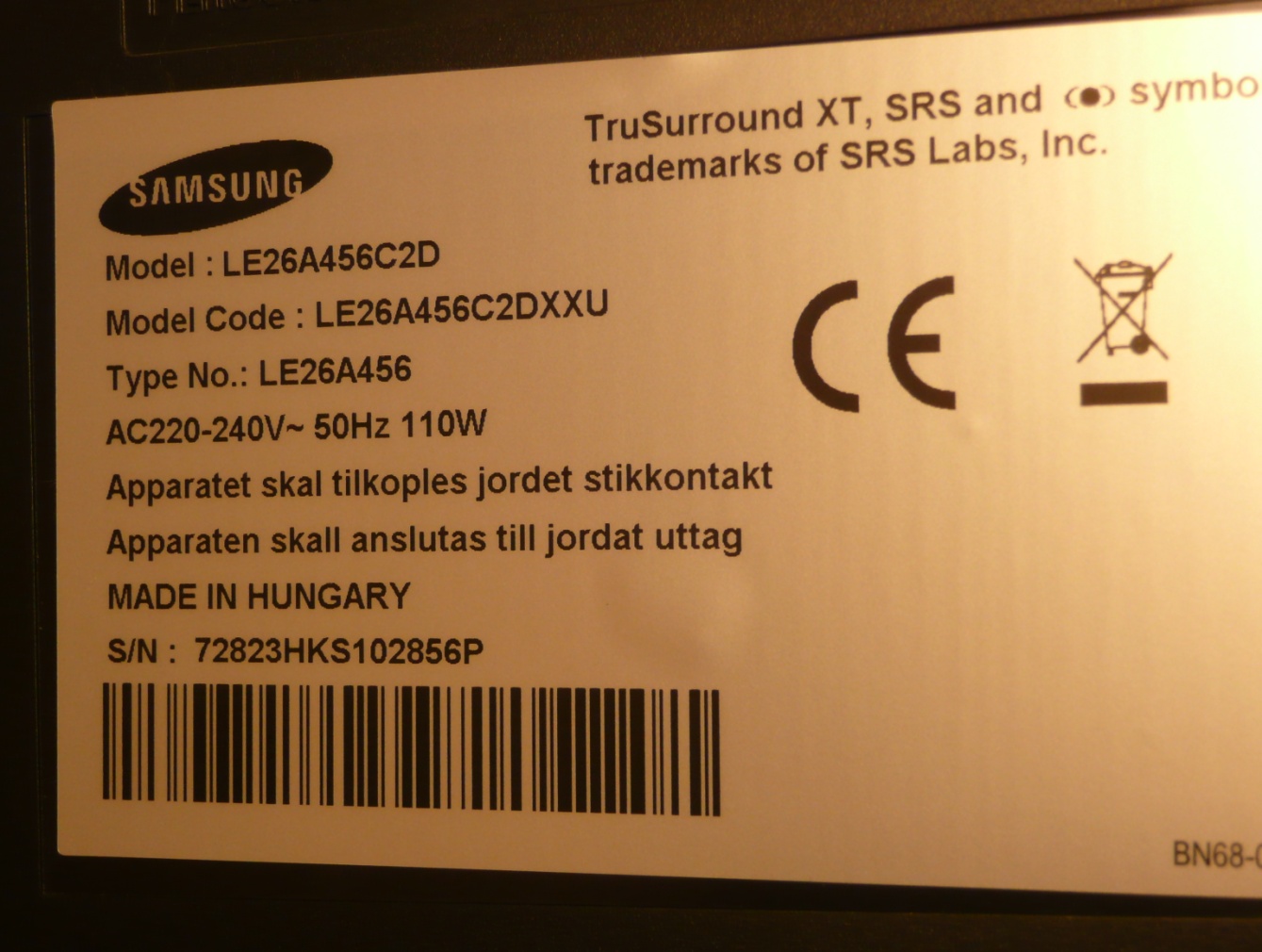 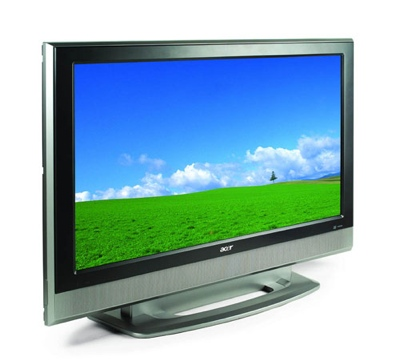 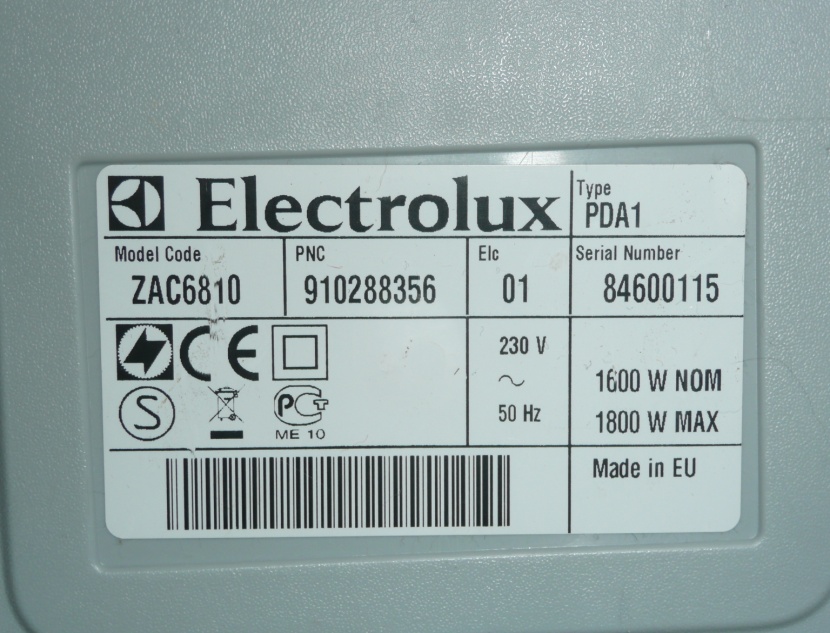 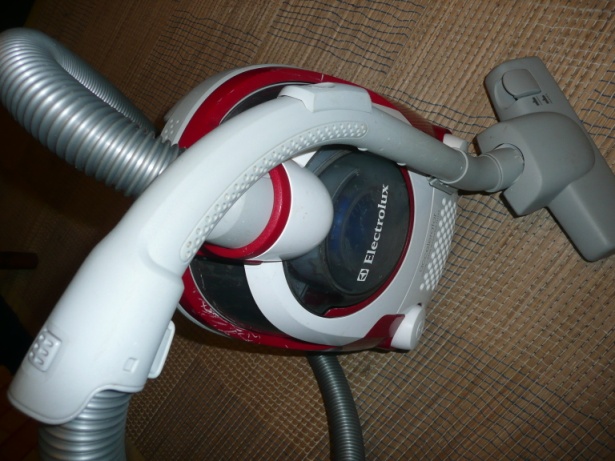 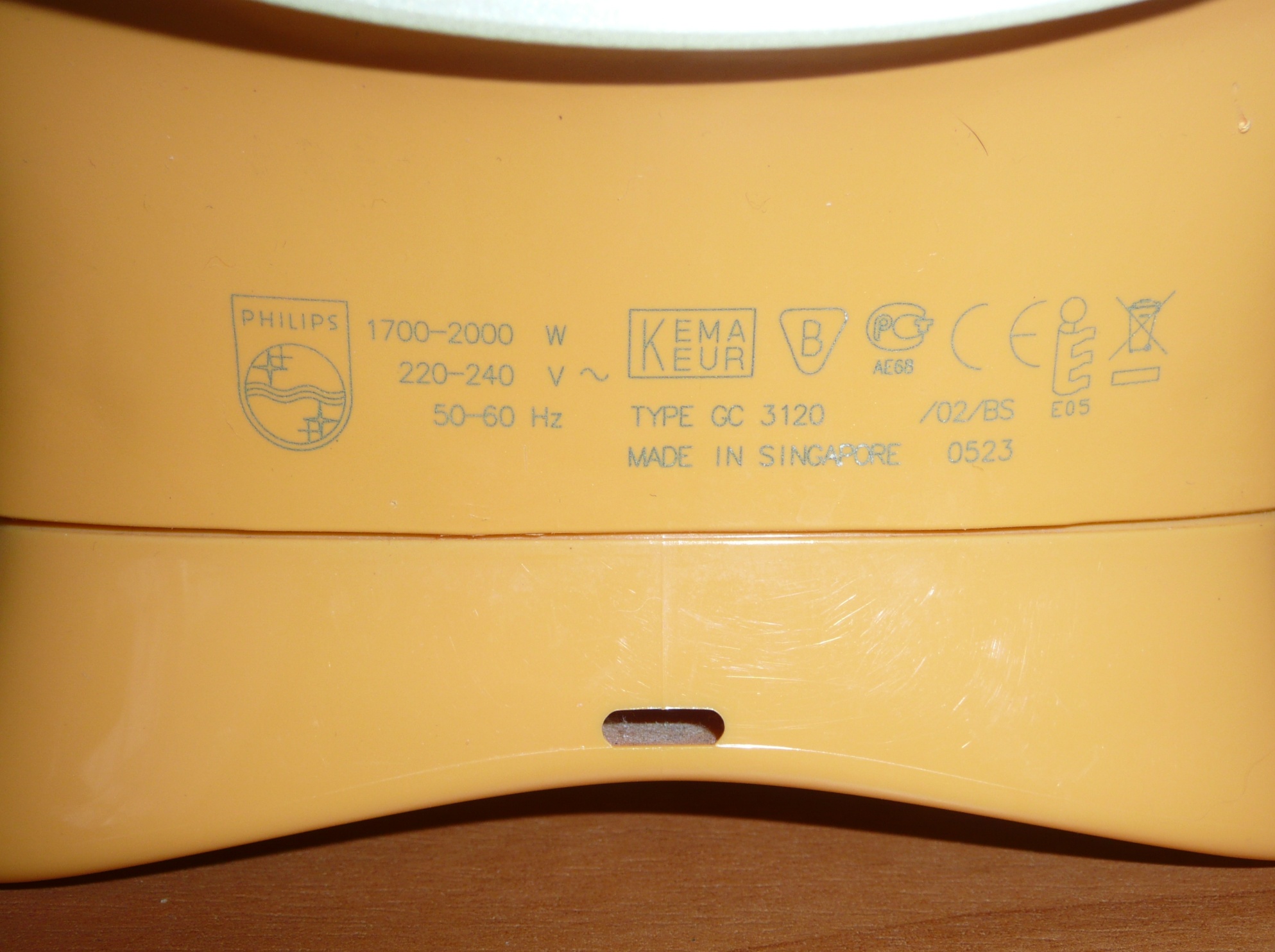 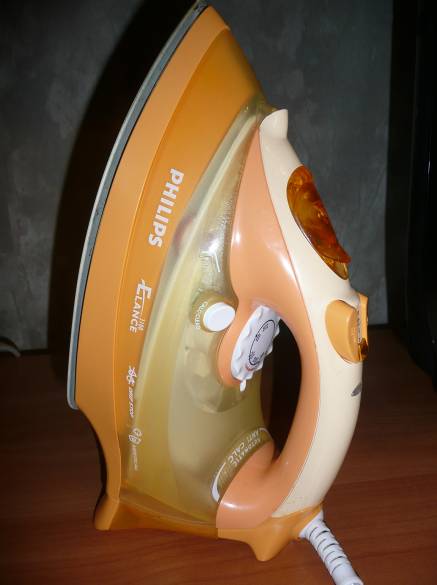 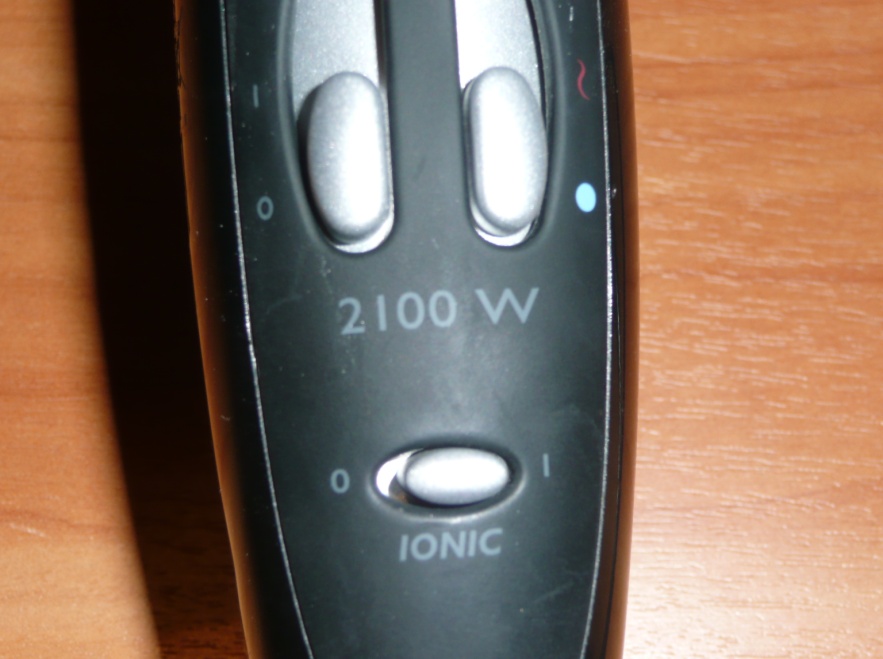 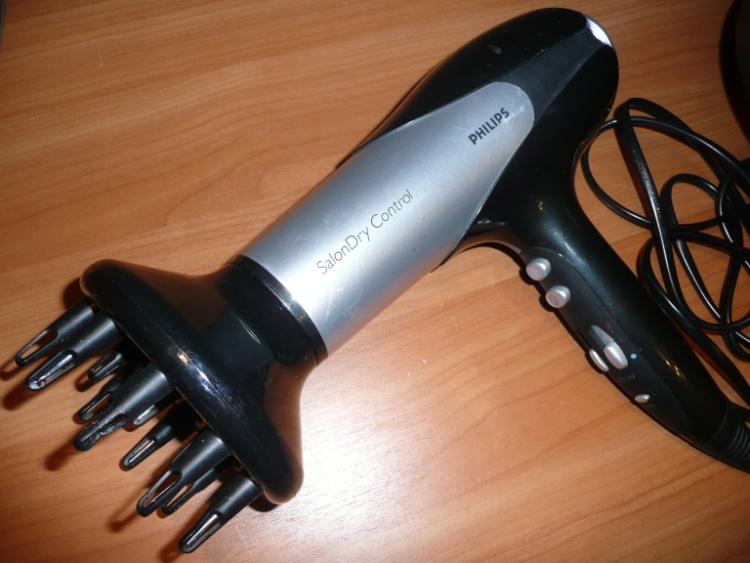 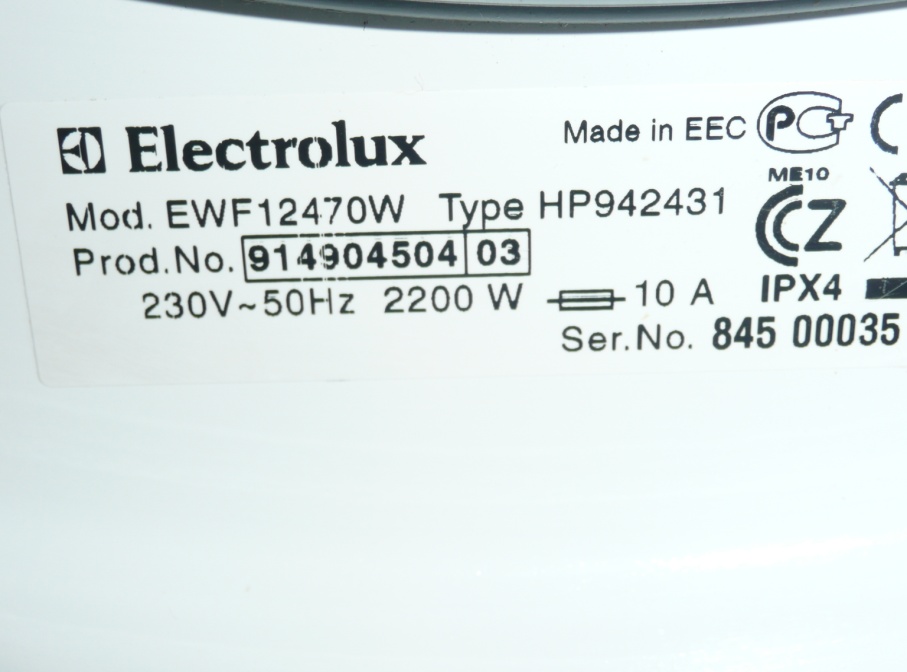 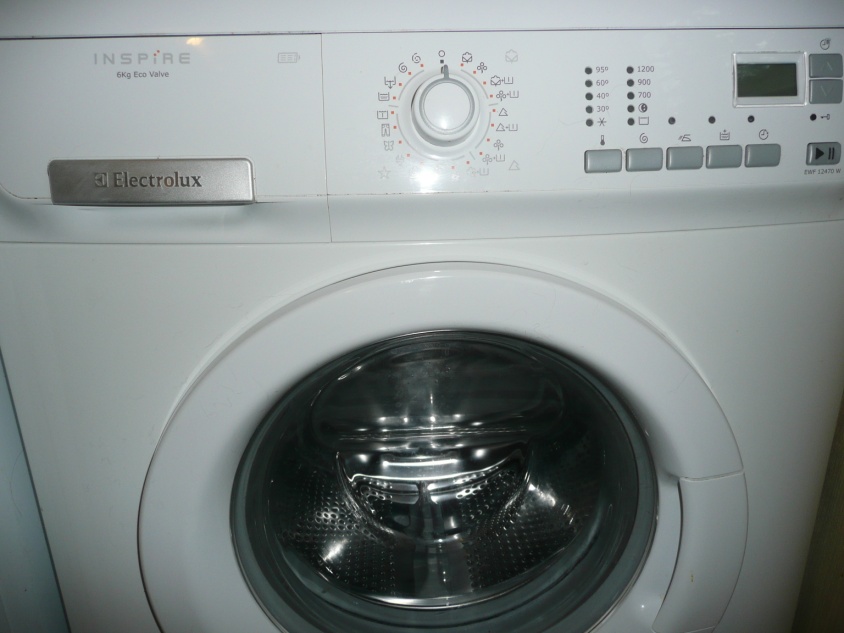 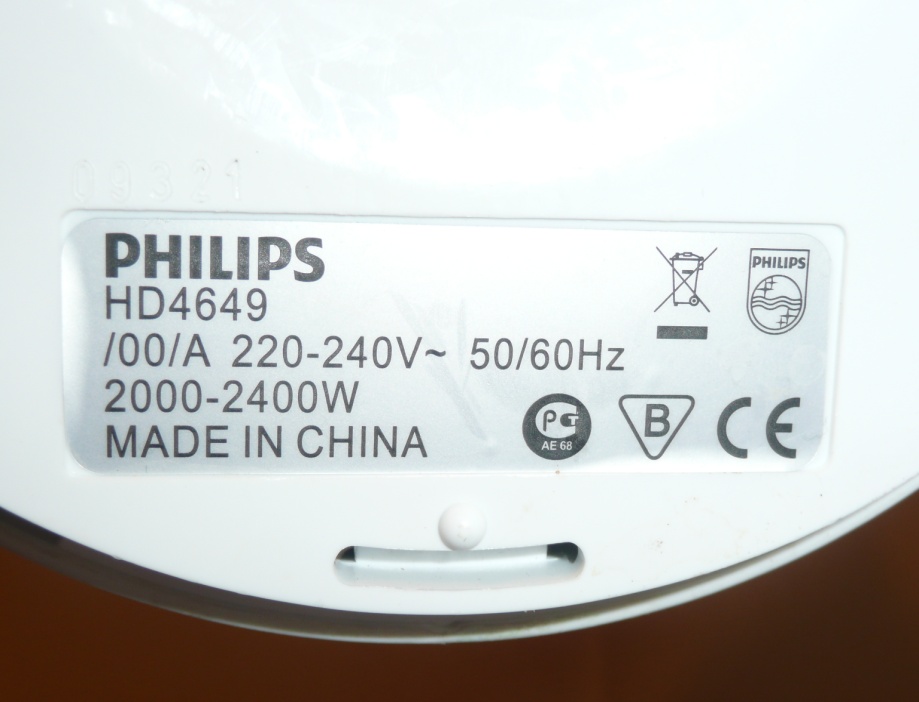 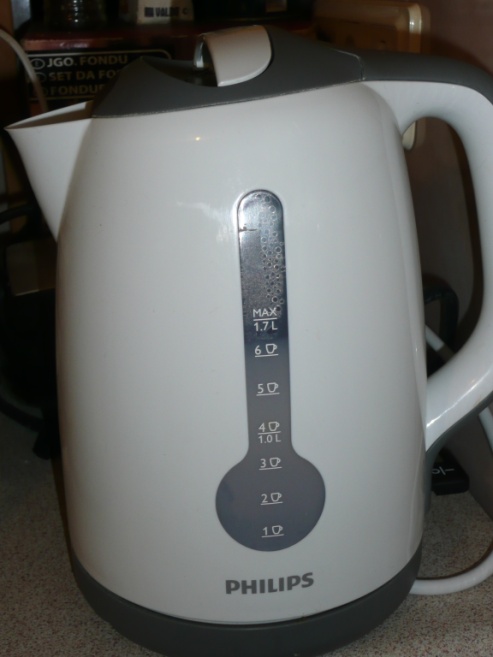 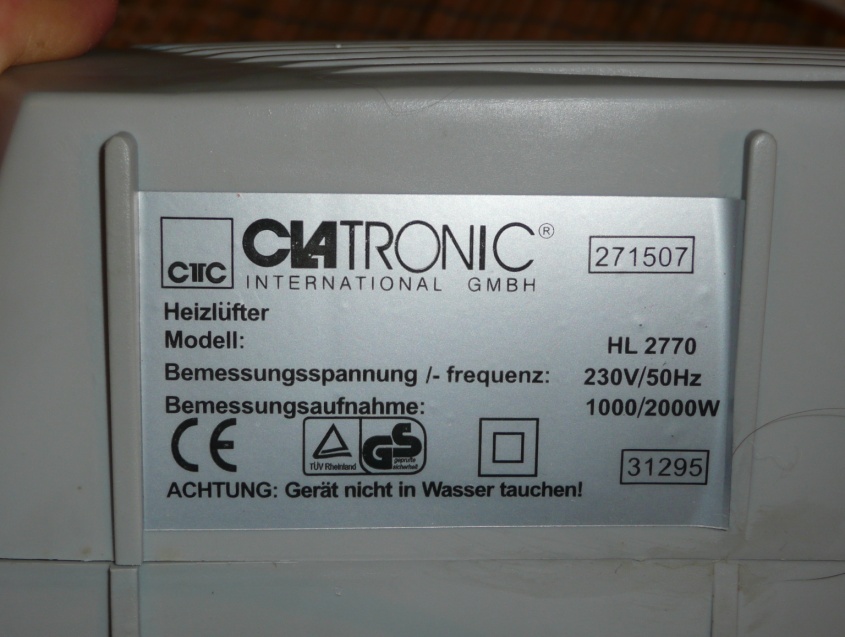 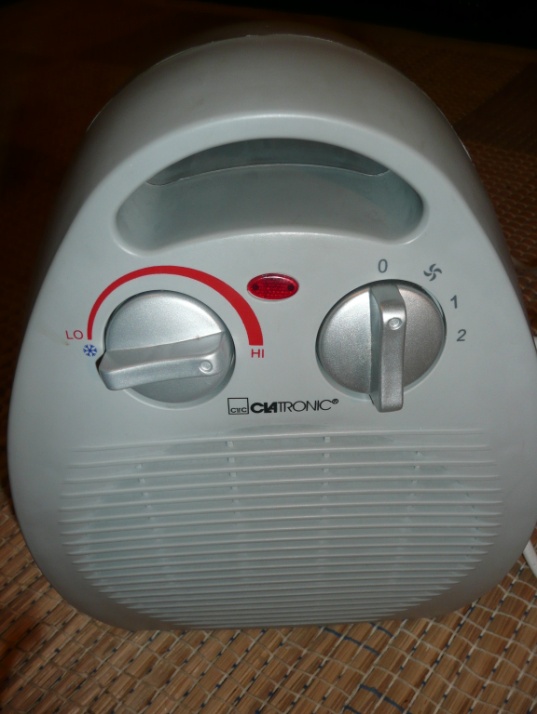 